Los riesgos eléctricos causan una gran cantidad de lesiones y fatalidades en la construcción cada año. VerdaderoFalsoSiempre 			 sus herramientas eléctricas y cables de extensión antes de usarlos. desempolvetenga una conversación con inspeccionejaleGFCI es corto en inglés paraCable Verde Familiar Dentro. Fábrica Gigante Corporación Incorporada. Buena Comida Causa Indigestión. Interruptor de Circuito de Falla a TierraEstándar OSHA 1926.405(a)(2)(ii)(J) establece que los conjuntos de cables de Extensión usados con herramientas eléctricas portátiles y aparatos deben ser del 				 y deben ser diseñados para uso rudo o extra-rudo. tipo con un cabletipo con dos cablestipo con tres cablestipo con cuatro cablesUn consejo de seguridad que puede ayudar a prevenir lesiones serias de suceder esnunca use cables de extensión que están rotos o tienen patas faltantes.retirar cables de extensión desgastados, dañados o severamente retorcidos del uso.usar GFCIs en sitios de construcción para reducir el potencial de choques eléctricos.todas las anteriores. Los riesgos eléctricos causan una gran cantidad de lesiones y fatalidades en la construcción cada año. 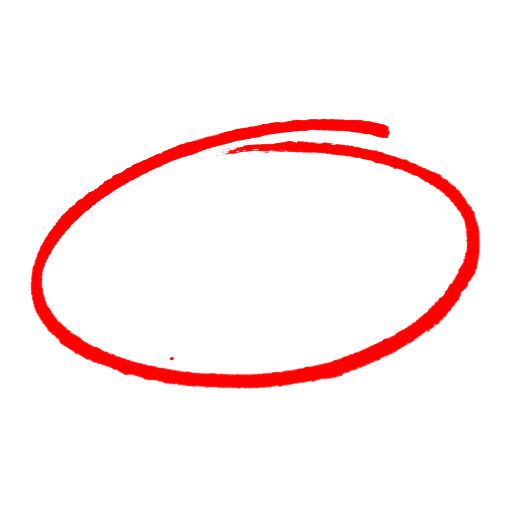 VerdaderoFalsoSiempre 			 sus herramientas eléctricas y cables de extensión antes de usarlos. desempolvetenga una conversación con inspeccionejaleGFCI es corto en inglés paraCable Verde Familiar Dentro. Fábrica Gigante Corporación Incorporada. Buena Comida Causa Indigestión. Interruptor de Circuito de Falla a TierraEstándar OSHA 1926.405(a)(2)(ii)(J) establece que los conjuntos de cables de Extensión usados con herramientas eléctricas portátiles y aparatos deben ser del 				 y deben ser diseñados para uso rudo o extra-rudo. tipo con un cabletipo con dos cablestipo con tres cablestipo con cuatro cablesUn consejo de seguridad que puede ayudar a prevenir lesiones serias de suceder esnunca use cables de extensión que están rotos o tienen patas faltantes.retirar cables de extensión desgastados, dañados o severamente retorcidos del uso.usar GFCIs en sitios de construcción para reducir el potencial de choques eléctricos.todas las anteriores. SAFETY MEETING QUIZPRUEBA DE REUNIÓN DE SEGURIDADSAFETY MEETING QUIZPRUEBA DE REUNIÓN DE SEGURIDAD